Sujet n°11	Remarque : Répondez à toutes les questionsQ1. Quelle est la différence entre méthode et Méthodologie		(2 pts)Q2. Citez 4 exigences d’un mémoire de master.				(2 pts)Q3. Quels sont les types d’entretien qu’on peut entreprendre dans une recherche scientifique. Comment les distinguer ?								(1,5 pts)Q4. Choix entre méthodes quantitatives et méthodes qualitatives : Comment les distinguer ? Donnez des critères de comparaison (De préférence, tracez un tableau)				(4 pts)Q5. Quelle méthode (quantitative ou qualitative) peut-on utiliser dans les situations suivantes (compléter le tableau) : 									(5,5 pts)Q6. À quel type de plan correspond chacune des structures suivantes et quel est l’objectif de chacun ?										(5 pts)Enseignant : Dr. MAHOUIQ1. Quelle est la différence entre méthode et Méthodologie		(2 pts)Méthode = Un mode de récolte des données (Comment récolter les données ?) + Un mode d’analyse des données (Comment traiter les données ?)Méthodologie : Elle est à la fois un moyen de construire et une justification de la construction de la pensée.Q2. Citez 4 exigences d’un mémoire de master.				(2 pts)Unité et clarté du sujet traité : ce qui est soumis à l'étude ou à l'analyse doit être bien individualisé et identifié.Rigueur de la démarche :  méthode et techniques conformes aux normes scientifiques.Logique de la démarche : la rigueur ne suffit pas toujours, encore faut-il que les différentes étapes et parties de la recherche s'articulent les unes aux autres selon une logique explicite et évidente.Justification des outils, techniques, instruments ... qui sont retenus.Justification de la pertinence des types de données recueillies par rapport au problème traité.Q3. Quels sont les types d’entretien qu’on peut entreprendre dans une recherche scientifique. Comment les distinguer ?								(1,5 pts)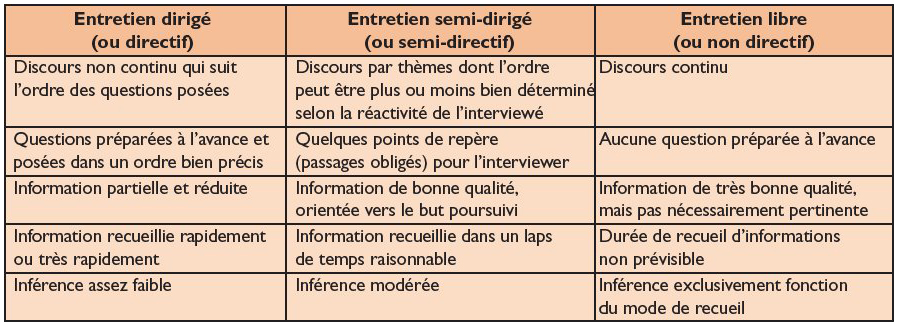 Q4. Choix entre méthodes quantitatives et méthodes qualitatives : Comment les distinguer ? Donnez des critères de comparaison (De préférence, tracez un tableau)				(4 pts)1. questions de rechercheQ5. Quelle méthode (quantitative ou qualitative) peut-on utiliser dans les situations suivantes (compléter le tableau) : 									(5,5 pts)Q6. À quel type de plan correspond chacune des structures suivantes et quel est l’objectif de chacun ?										(5 pts)Univ. Bejaia – FSECSG  – Dpt SCom.Master II – FCI (2016/2017)Séminaire de méthodologieÉpreuve écriteSituationméthodele thème est non familierla recherche vise à étudier en profondeur et en détail un thème, un phénomène ou une situation par particulièrela recherche a une visée exploratoire: la recherche de concepts et de variables pertinents et inconnusLe thème n’exige pas de rapporter ou rattacher des résultats à un contexte social/culturel plus large ou si contexte déjà suffisamment connu/comprisLe thème est clairement défini et familier : existence d’études préalablesLes problèmes de quantification sont mineurs ou déjà résolus (existence par exemple de modèles)La recherche d’une signification/ d’un sens plutôt que la fréquence d’un phénomène ou d’un comportementLorsque l’exploration nécessite plus de flexibilité pour appréhender un thème en profondeur.Lorsque la recherche a une visée de décrire en chiffre et en détail un échantillon représentatifLorsque la recherche pose le souci d’une reproductivité / répétition de la mesure : application dans des situations différentes.Lorsqu’on envisage d’étendre les résultats et d’effectuer des comparaisons entre populations.Structure de planTypeObjectifCatalogueThèse – antithèse - synthèseRessemblances – différences - conclusionEffet d’une notion sur l’autre et inversementProblèmes – causes – conséquences - solutionsUniv. Bejaia – FSECSG  – Dpt SCom.Master II – FCI (2016/2017)Séminaire de méthodologieCorrigé type examen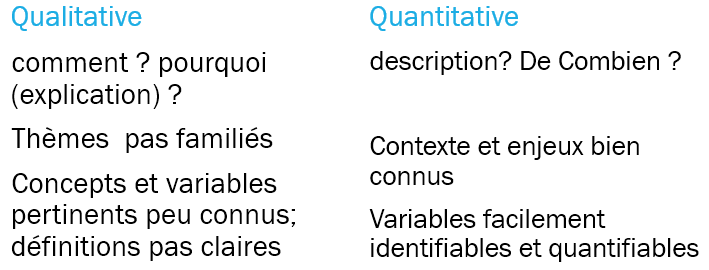 2. Objectifs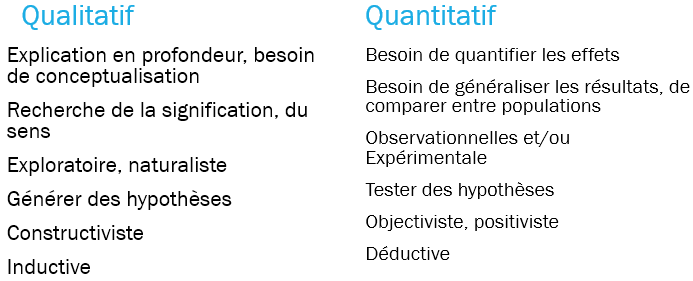 3. Utilisation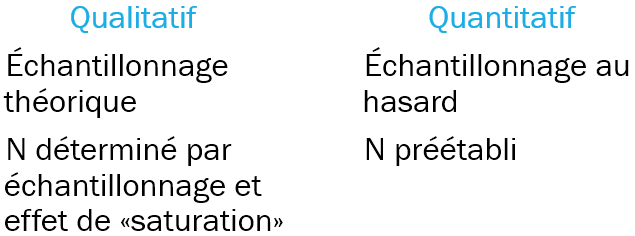 4. Types de produits et résultats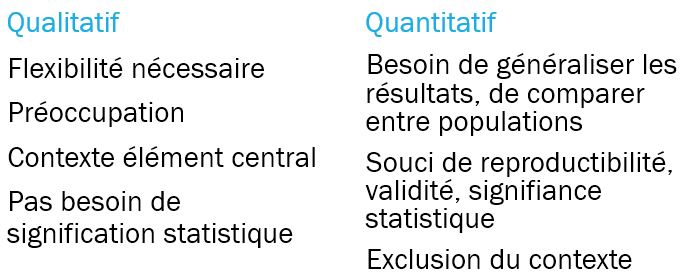 Situationméthodele thème est non familierqualitativela recherche vise à étudier en profondeur et en détail un thème, un phénomène ou une situation par particulièrequalitativela recherche a une visée exploratoire: la recherche de concepts et de variables pertinents et inconnusqualitativeLe thème n’exige pas de rapporter ou rattacher des résultats à un contexte social/culturel plus large ou si contexte déjà suffisamment connu/comprisquantitativeLe thème est clairement défini et familier : existence d’études préalablesquantitativeLes problèmes de quantification sont mineurs ou déjà résolus (existence par exemple de modèles)quantitativeLa recherche d’une signification/ d’un sens plutôt que la fréquence d’un phénomène ou d’un comportementqualitativeLorsque l’exploration nécessite plus de flexibilité pour appréhender un thème en profondeur.qualitativeLorsque la recherche a une visée de décrire en chiffre et en détail un échantillon représentatifquantitativeLorsque la recherche pose le souci d’une reproductivité / répétition de la mesure : application dans des situations différentes.quantitativeLorsqu’on envisage d’étendre les résultats et d’effectuer des comparaisons entre populations.quantitativeStructure de planTypeObjectifCataloguePlan inventaireExposer, énumérer, favoriser la description et non l’analyseThèse – antithèse - synthèsePlan dialectiqueAnalyser de façon critique, discuter, débattreRessemblances – différences - conclusionPlan comparatifComparer, distinguerEffet d’une notion sur l’autre et inversementPlan interactifMettre en relation 2 notions et analyser les liens entre ellesProblèmes – causes – conséquences - solutionsPlan progressifPour commenter, expliquer puis discuter d’un problème par étape de raisonnement